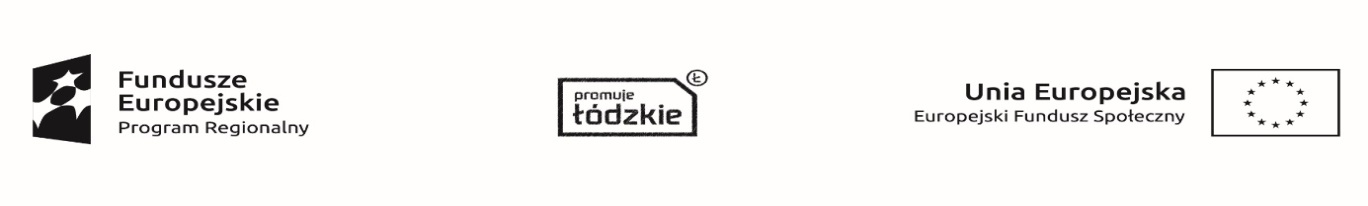 Projekt Zespołu Szkół Centrum Kształcenia Rolniczego im. Jadwigi Dziubińskiej w Zduńskiej Dąbrowie„Nauczanie rolnicze XXI wieku- młodzi na start”współfinansowany  ze środków Europejskiego Funduszu Społecznegow ramach Regionalnego Programu Operacyjnego Województwa Łódzkiego na lata 2014 – 2020Harmonogram kursuZAJĘCIA TEORETYCZNE ON-LINEINSTRUKTOR HIPOTERAPII – grupa I i IITermin: 12-13.02.2022 oraz  19-20.02.2022 Organizator zastrzega sobie prawo do zmian w harmonogramie zajęć w czasie trwania kursu (ilość godzin wykładowych i zakres tematyczny  pozostaje niezmienny). DataGodzinyTematy12.02.2022 r.SobotaWykładowca: Małgorzata Mękalska 11  h8.45-9.309.30-10.1510.15-10.3010.30-11.1511.15-12.0012.00-12.4512.45-13.3013.30-14.1514.15-15.0015.00-15.4515.45-16.0016.00-16.4516.45-17.3017.30-18.15Teoria rehabilitacji: Rehabilitacja medyczna i jej składowe. Charakterystyka fizjoterapii i kinezyterapii.Teoria rehabilitacji: Rehabilitacja medyczna i jej składowe. Charakterystyka fizjoterapii i kinezyterapii.PrzerwaRehabilitacja praktyczna: Rehabilitacja w jednostkach chorobowychPojęcia rehabilitacji.Rehabilitacja praktyczna: Rehabilitacja w jednostkach chorobowychPojęcia rehabilitacji.Badanie narządu ruchu: Budowa kości i stawów. Funkcje układu ruchu. Zakres ruchu czynnego i biernego.PrzerwaBadanie narządu ruchu: Budowa kości i stawów. Funkcje układu ruchu. Zakres ruchu czynnego i biernego.Badanie narządu ruchu: Badanie czucia eksteroceptywnego i priopriocewtywnego. Odruchy fizjologiczne i patologiczne. Badanie siły mięśniowej w skali Lovetta.Badanie narządu ruchu: Rehabilitacja w wadach i chorobach narządu ruchu.PrzerwaHipoterapia: Definicja hipoterapii, terapeutycznej jazdy konnej, sportu jeździeckiego niepełnosprawnych. Rys historyczny hipoterapii.Hipoterapia: Definicja hipoterapii, terapeutycznej jazdy konnej, sportu jeździeckiego niepełnosprawnych. Rys historyczny hipoterapii.Hipoterapia: Definicja hipoterapii, terapeutycznej jazdy konnej, sportu jeździeckiego niepełnosprawnych. Rys historyczny hipoterapii.13.02.2022 r.NiedzielaWykładowca: Małgorzata Mękalska11 h8.45-9.309.30-10.1510.15-10.3010.30-11.1511.15-12.0012.00-12.4512.45-13.3013.30-14.1514.15-15.0015.00-15.4515.45-16.0016.00-16.4516.45-17.3017.30-18.15Hipoterapia: Wybór konia, jego pokrój i cech psychiczne, temperament.Hipoterapia: Wybór konia, jego pokrój i cech psychiczne, temperament.PrzerwaHipoterapia: Organizacja zajęć hipoterapeutycznych, konieczne warunki do prowadzenia bezpiecznej terapii.Hipoterapia: Ćwiczenia pełnego zakresu ruchomości kończyn. Wykorzystanie elementów terapii Bobach, Vojta, Doman-Delaga to dla potrzeb hipoterapii.Hipoterapia: Ćwiczenia pełnego zakresu ruchomości kończyn. Wykorzystanie elementów terapii Bobach, Vojta, Doman-Delaga to dla potrzeb hipoterapii.PrzerwaHipoterapia: Ocena praktyczna miejsca prowadzenia hipoterapii.Hipoterapia: Schorzenia rehabilitowane hipoterapią.Hipoterapia: Schorzenia rehabilitowane hipoterapią.PrzerwaHipoterapia: metodyka prowadzenia zajęć.Hipoterapia: metodyka prowadzenia zajęć.Hipoterapia: Metodyka prowadzenia zajęć.19.02.2022 r.SobotaWykładowca:Małgorzata Mękalska11 h8.00-8.458.45-9.309.30-10.1510.15-10.3010.30-11.1511.15-12.0012.00-12.4512.45-13.3013.30-14.1514.15-15.0015.00-15.4515.45-16.0016.00-16.4516.45-17.30Hipologia: Określenie przydatności danego konia dla potrzeb hipoterapii z uwagi na jego rasę i wiek.Hipologia: Określenie przydatności danego konia dla potrzeb hipoterapii z uwagi na jego rasę i wiek.Hipologia: Rasy, odmiany, typy koni. Rodzaje umaszczenia.PrzerwaHipologia: Rasy, odmiany, typy koni. Rodzaje umaszczenia.Hipoterapia: Sposoby prowadzenia jazdy konnej dla osób niepełnosprawnych.Hipoterapia: Sposoby prowadzenia jazdy konnej dla osób niepełnosprawnych.PrzerwaHipologia: Koń w hipoterapii.Hipologia: Koń w hipoterapii.Hipologia: Zasady opieki nad koniem.PrzerwaHipologia: Rasa a kinetyka konia.Hipologia: Rasa a kinetyka konia.20.02.2022 r.NiedzielaWykładowca:Małgorzata Mękalska11 h8.00-8.458.45-9.309.30-10.1510.15-10.3010.30-11.1511.15-12.0012.00-12.4512.45-13.3013.30-14.1514.15-15.0015.00-15.4515.45-16.0016.00-16.4516.45-17.30Hipoterapia: Metodyka prowadzenia zajęć.Hipoterapia: Metodyka prowadzenia zajęć.Hipologia: Koń w hipoterapii.PrzerwaHipologia: Psychologia konia.Hipologia: Psychologia konia.Hipologia: Interakcje koń-pacjent.PrzerwaHipoterapia: Organizacja pracy ośrodka hipoterapii.Hipoterapia: Organizacja pracy ośrodka hipoterapii.Hipologia: Psychologia konia.PrzerwaHipoterapia: metodyka prowadzenia zajęć.Hipoterapia: Metodyka prowadzenia zajęć.